RECYCLING CORNERDesde educación infantil en el área referente a la enseñanza del inglés, se ha desarrollado en los distintos niveles una dinámica para que el alumnado interiorice el vocabulario referente a La pollution y recycle. Puesto que previamente está temática se ha trabajado en la propia aula con los tutores y en su L1.
Está dinámica consta de dos partes: en la primera hemos proyectado unas imágenes de ciudades, bosques, y otras hábitats incluso plantas y animales muy afectados por la contaminación , para que el alumnado reflexione sobre el daño que el ser humano está causando a nuestro planeta. Tras una conversación guiada sobre dicho vídeo, haciendo hincapié en el vocabulario referido a la pollution, tal como: air pollution, Noise pollution, smoke, industry, plástic, glass, papel, tin, recycle bin...Llegamos a la conclusión que para solucionar el problema es necesario Reciclar. De esta forma , pasamos a la segunda parte de la dinámica, donde el alumnado deberá de separar y echar al Recycle bin adecuado una serie de desperdicios o imágenes de los mismos que hay arrojados por clase, intentando en todo momento emplear el lenguaje trabajado. Conclusión ; el alumnado ha respondido muy bien a la dinámica y se ha sensibilizado ante el problema de la contaminación y calentamiento global. Por otro lado, la mayoría del alumnado ha sabido emplear el vocabulario específico que se le pedía, el cual seguimos trabajando a diario en clase a través del REcycling corner que hemos creado en nuestra clase de inglés.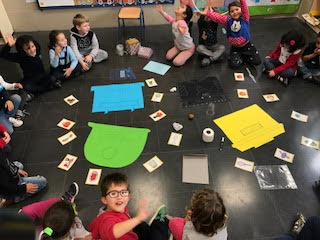 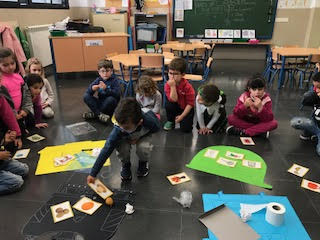 